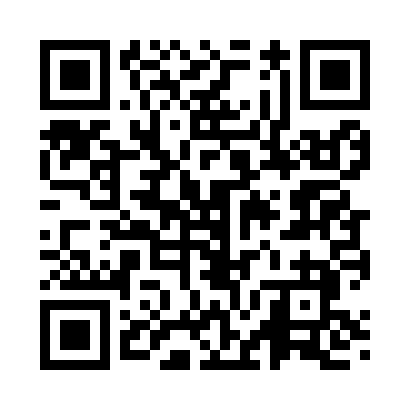 Prayer times for Mahnomen, Minnesota, USAMon 1 Jul 2024 - Wed 31 Jul 2024High Latitude Method: Angle Based RulePrayer Calculation Method: Islamic Society of North AmericaAsar Calculation Method: ShafiPrayer times provided by https://www.salahtimes.comDateDayFajrSunriseDhuhrAsrMaghribIsha1Mon3:305:321:285:419:2411:262Tue3:305:331:285:419:2311:263Wed3:315:331:285:419:2311:264Thu3:315:341:285:419:2311:265Fri3:325:351:295:419:2211:256Sat3:325:351:295:419:2211:257Sun3:335:361:295:419:2111:258Mon3:335:371:295:419:2111:259Tue3:345:381:295:419:2011:2410Wed3:355:391:295:419:2011:2311Thu3:375:401:305:419:1911:2112Fri3:385:411:305:419:1811:2013Sat3:405:421:305:419:1811:1914Sun3:425:431:305:419:1711:1715Mon3:445:441:305:409:1611:1516Tue3:455:451:305:409:1511:1417Wed3:475:461:305:409:1411:1218Thu3:495:471:305:409:1311:1119Fri3:515:481:305:399:1211:0920Sat3:535:491:305:399:1111:0721Sun3:555:501:305:399:1011:0522Mon3:565:511:305:389:0911:0323Tue3:585:521:305:389:0811:0124Wed4:005:531:305:389:0711:0025Thu4:025:551:305:379:0610:5826Fri4:045:561:305:379:0410:5627Sat4:065:571:305:369:0310:5428Sun4:085:581:305:369:0210:5229Mon4:105:591:305:359:0110:5030Tue4:126:011:305:358:5910:4731Wed4:146:021:305:348:5810:45